Confirmation of participationto: 		Germania Fluggesellschaft 		General Sales Agent  		Mario Escobedo-Peruga		E-Mail: germania@intergsa.cominformative dinner  		I/we will participate on the 03.07.2017 in VENLO (max. 3 persons of a travel bureau)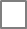   		I/we will participate on the 05.07.2017 in NIJMEGEN (max. 3 persons of a travel bureau)  		I/we will participate on the 06.07.2017 in ARNHEM (max. 3 persons of a travel bureau)		I cannot be present	Name			…………………………………………………………….	Name			…………………………………………………………….	Name			…………………………………………………………….	Travel Agency		…………………………………………………………….Address 		…………………………………………………………….phone/fax		…………………………………………………………….E-Mail			…………………………………………………………….